  WIZARA YA ELIMU, SAYANSI, TEKINOLOJIA NA MAFUNZO YA UFUNDISHULE YA SEKONDARI PAJIS.L.P 209 MEATU – SIMIYUNAMBA YA MKUU WA SHULE NI 0787222183 NA 0767222183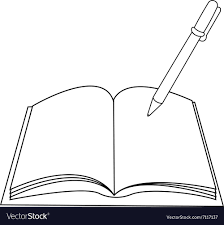 Email: pajisec.school@gmail.comEFOMU YA KUJIUNGA NA KIDATO CHA KWANZA KATIKA SHULE YA SEKONDARI YA PAJI MWEZI JANUARI MWAKA 2021UTANGULIZINinafurahi kukuarifu kwamba ndugu …………………………………………………………… wa kutoka shule ya msingi Paji/ Mwanyagula/ Sapa/ Mwangudo/ Irambandogo/ Sungu kuwa umechaguliwa kujiunga kidato cha kwanza katika shule ya sekondari Paji mwaka 2021 kwa barua yenye KUMB NA SSP/JI/2019/14. Shule hii ipo umbali wa km 22 mashariki mwa mji wa Mwanhuzi ukiwa kwenye barabara ya Mwanhuzi  kwenda Makao - Arusha utaona kibao njiani. Shule itafunguliwa tarehe 11/01/2021 hivyo unatakiwa kuripoti shuleni kuanzia tarehe 11/01/2021 hadi tarehe 18/01/2021 MAMBO YA KUZINGATIA Sare za shuleShati nyeupe ya tetroni yenye mikono mifupi isiyobana wala kuonesha nguo za ndani, pia shati hiyo iwe na mfuko mmoja upande wa kushoto.Fulana nyeupe itakayovaliwa ndani ya shati kila siku.Viatu vya ngozi vyeusi vyenye visigino vifupi na vinavyofunika miguu. Suruali yenye marinda mawili mbele ambayo sio modo. Pia suruali hiyo lazima iwe na mifuko miwili mbele na nyuma mfuko mmoja na iwe suruali ya heshima (kwa wavulana) Sketi ndefu inayofunika soksi zilizovaliwa miguuni. Mwanafunzi atakayeshonewa sketi fupi hatapokelewa shuleni (kwa wasichana tu)Sweta ya mikono mirefu.Tai ndefuSoksi lazima ziwe nyeupe N.B sweta, suruali, sketi na tai lazima ziwe na rangi ya blue bahari2.2 Mahitataji mengineyo ni kama:i) Mwanafunzi lazima aje na vifaa vya darasani kama vile daftari kubwa 10, mkebe wa vifaa vya hisabati (kofa), rula, kalamu za wino na penseli za kutosha.ii) Dictionary (kamusi ya kingereza kwenda kiswahili) mojaiii) Medical Examination form (kupima afya) ambayo itajazwa na mganga mkuu wa hospitali za  serikali. Fomu hiyo itakabidhiwa kwa mkuu wa shule siku ya kuripoti mwanafunzi husika.(fomu imeambatishwa)iv) Mzazi/ mlezi akiri kukubaliana na sheria, kanuni na maelezo mengine yatakayotolewa shuleni kwa kujaza fomu ya uthibitisho wa mzazi / mlezi iliyoambatishwa.3.0 SHERIA NA KANUNI MUHIMU ZA SHULE HIIShule inaendeshwa kwa mujibu wa sheria ya Elimu Na 25 ya mwaka 1978 na kama ilivyorekebishwa kwa sheria Na 10 ya mwaka 1995. Aidha inazingatia miongozo yote inayotolewa na wizara ya Elimu, sayansi ,teknologia na mafunzo ya  ufundi yenye dhamana ya elimu nchini na ofisi ya Rais – TAMISEMI yenye jukumu la usimamizi na uendeshaji wa Elimu. Hivyo unatakiwa kuzingatia mambo ya msingi kama yalivyofafanuliwa hapa chini:-Heshima kwa viongozi, wazazi, wanafunzi wengine na jamii kwa ujumla ni jambo la lazima.Kuhudhuria kila shughuli za ndani na nje ya shule kulingana na ratiba ya shule ni lazimaKuwahi kila shughuli za shule kama maelekezo yatakavyotolewa na viongozi halali Kutunza usafi wa mwili, mavazi na mazingira ya shule kama inavyotakiwa.Kuvaa sare kamilifu ya shule kama taratibu zinavyokutaka kufanya.Kuzingatia na kufuata ratiba ya shule wakati wote bila kukosa.Kutunza mali ya umma, ukiharibu mali ya umma lazima uirejeshe Kuheshimu bendera ya taifa, wimbo wa taifa (simama) na nyimbo zingine za kitaifa na shuleFahamu mipaka ya shule na zingatia kikamilifu maelezo juu ya kuwemo ndani na nje ya shule3.1 Makosa ya kukufukuzisha au kukusimamisha shule mwanafunzi ni:-(i)   Wizi(ii)  Uasherati na ushoga(iii) Ubakaji(iv) Ulevi na matumizi ya dawa za kulevya kama bangi, mirungi, kubeli, cocaine na kadharika(v)   Kuhudhuria kumbi za starehe, vilabu vya pombe ni marufuku kwa mwanafunzi.(vi)  Kupigana au kupiga(vii) Kuharibu mali ya umma kwa makusudi(viii) Kudharau bendera ya Taifa (ix)  Kuwa mjamzito / kupata mimba(x)   Kusababisha mimba(xi)  Kuoa au kuolewa(xii) Kutoa mimba(xiii) Kukataa adhabu kwa makusudi(xiv)  Kumiliki / kuwa na simu ya mkononi(xv)   Kugoma, kuchochea au kuongoza migomo yenye kuvuruga amani na usalama wa shuleZINGATIA: Kuanzia mwaka 2016 hadi sasa, serikali inatoa ELIMU BURE kwa wanafunzi kuanzia chekechea hadi kidato cha nne hivyo hakuna sababu ya wewe kuchelewesha mwanafunzi wetu kuripoti / kutofika shule bila sababu nyingine za msingi. Tunatarajia kumpokea mwanafunzi wetu mapema ili kujiunga na wenzake.Ahsante na karibu sana Paji sekondari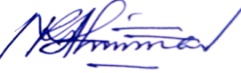 ROBERT JOSEPH SHIMAMKUU WA SHULE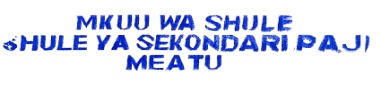 WIZARA YA ELIMU, SAYANSI, TEKNOLOJIA NA MAFUNZO YA UFUNDI                                                         ……………………………………………………                                                             ………………………………………………..                                              ……………………………….Simu:                      Tarehe: ……/………/……….MKUU WA SHULE,SHULE YA SEKONDARI PAJI,S.L.P 209MEATUYah: UTHIBITISHO WA MZAZI / MLEZIKabla ya kujaza fomu hii, hakikisha umeisoma na kuielewa vizuri barua yetu yenye kumb Na SSP/JI/2019/14Mimi ……………………………………………. mzazi/ mlezi wa mwanafunzi .……………………………. aliyechaghuliwa kujiunga na kidato cha kwanza shuleni Paji Sekondari mwaka …………… nakiri kuwa nimesoma na kuyaelewa maelezo yote yaliomo kwenye barua yako yenye kumb. Na………………………………….. ya tarehe ………………...yalioyohusu yafuatayo:- Mahitaji ya shule kama sare, vifaa mbalimbali vya mwanafunziSheria na kanuni za shuleMwanafunzi kufuata ratiba zote za shule. Mfano: kubaki shule muda wa likizo kama itaelekezwa kubaki aidha kwa ajili ya masomo au kuhudumia miradi itakayokuwepo.Mimi bila kushurutishwa nimeyakubali/ siyakubali maelezo hayo na niko tayari / siko tayari kuyatekeleza kikamilifu kwa wakati takiwa. Pia naahidi kutoa taarifa za matukio yote ya dharura (mfano:- ugonjwa, vifo, uhamisho, kusababisha /kupata mimba na mengine) yanayomuhusu mwanafunzi husika.Napendekeza taarifa zote zinazom mhusu mwanafunzi wangu nitumiwe kupitia anwani ifutayo:-……………………………………….……………………………………….……………………………………….Simu ya mlezi/ mzazi: ……………....Sahihi ya mzazi/ mlezi…………………………… Tarehe …………………….Kata isiyohusikaMINISTRY OF EDUCATION, SCIENCE, TECNOLOGY AND VOCATIONPAJI SECONDARY SCHOOLP. O. BOX 209 MEATU- SIMIYUREQUEST FOR MEDICAL EXAMINATION(To be completed by a medical Officer)Student’s full name: ………………………………………………………………………………Date of birth ………………………………………………………………………………………..A student has been tested for:-Tuberculosis: ………………………………………..……………………………………Blood count (red and white): …………………………………………………………….Stool ………………………………………………………………………………………..Urine ……………………………………………………………………………………….Syphilis …………………………………………………………………………………….Eye disorder ………………………………………………………………………………..Ear disorder ………………………………………………………………………………...Throat and chest ……………………………………………………………………………	Spleen: ……………………………………………………………………………………..Pregnancy: …………………………………………………………………………………Asthma: …………………………………………………………………………………….Allergic disorder: …………………………………………………………………………N.B if yes/ positive please you advice us on how to help our student………………………………………………………………………………………………………………………………………………………………………………………………………………………………………………………………………………………………ANY ADDITIONAL INFORMATION e.g physical defects, chronic or family disease etc……………………………………………………………………………………………………………………………………………………………………………………………………………………………………………………………………………………………………………………………………………..I certify that the above student is fit / not fit to pursue further studies.Signature: ………………………………………Designation: …………………………………..Station: ……………………………………….Date: ………………………………………….